Sistem Pengolahan Data Nilai Siswa Studi Kasus SMK Negeri 5 Ambon SkripsiDiajukan Sebagai Salah Satu Syarat Untuk Memperoleh Gelar Sarjana Komputer Pada Sekolah Tinggi Manajemen Informatika Dan Komputer AKAKOM YOGYAKARTA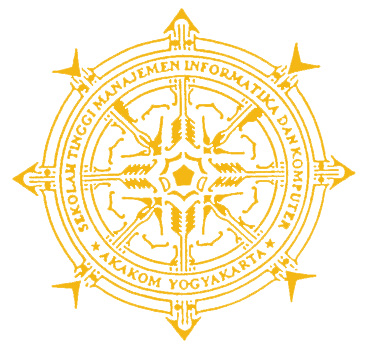 Disusun oleh :FRENSKY IMANUEL WATTIMENANo. Mahasiswa	:  075610114Jurusan 		:  Sistem InformasiJenjang		:  Strata Satu (S1)SEKOLAH TINGGI MANAJEMEN INFORMATIKA DAN KOMPUTER AKAKOMYOGYAKARTA2009